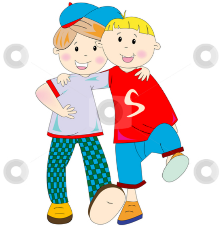 Rico und Oskar werden echte Freunde! (S.90)Aber was ist eigentlich echte Freundschaft?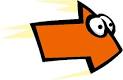 Überlege mit deinem Banknachbarn, was echte Freundschaft bedeuten könnte! Vervollständigt das Cluster!Verfasse ein Elfchen zum Thema Freundschaft!FREUNDSCHAFT________________________________________________________________________________________________________________________________________________________________________________